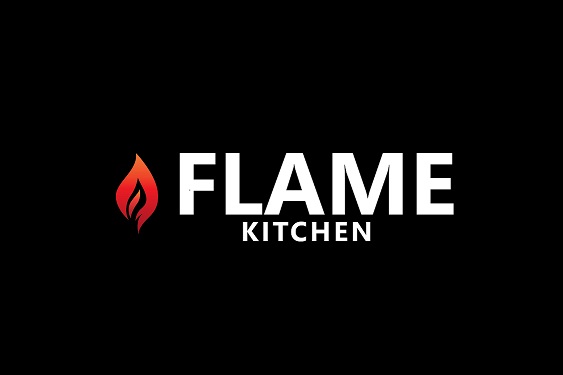 DINNER SET MENU -  $50 APPETIZER(Family style, Please choose any Three)Tomato BruschettaGarlic, basil olive oilCalamari FrittiFried Calamari, onion, lemon, spicy tomato sauceChicken KebabChicken breast, marinated in yoghurt and spices, cooked in tandoor ovenGarlic cauliflower Batter fried, sweet chilly garlic sauce, green onions***************SALAD/SOUPChoose oneChicken & potato dumpling soupCelery, carrots, thymeCaesar SaladRomaine lettuce, parmesan cheese, croutons, crispy pancetta, caper berriesChef's salad Mix greens, cherry tomato, cucumber, onions, olives, lemon oregano vinaigrette *************MAIN COURSE  Served with Potato & vegetable 6oz Tenderloin or  10 oz New York steak AAA Alberta beef, Grilled, Red wine  or mushroom sauceGrilled Salmon Cherry tomato, garlic, olives, capers, lemon, white wineTandoori ChickenHalf chicken, mild spiced, marinated, cooked in tandoor oven, served with aromatic basmati ricePenne primaveraMixed vegetables, basil, tomato sauceAloo gobiPotato, cauliflower, tomato, spices , served with basmati rice or Naan breadDESSERTChoose oneTiramisuMascarpone cheese, lady finger cookies, coffeeCrème BruleVanilla custard, caramelGulab JamunMilk dumpling in flavored syrup